CSOLDE 2020中国（济南）国际养老服务业展览会CSOLDE 2020 China (Jinan) International Old-age Services Exhibition2020年05月29日-31日    地点：中国山东●济南国际会展中心邀 请 函中国（济南）国际养老服务业展览会（简称：CSOLDE|济南老博会）通过搭建国内外养老服务业学习交流、促进融合平台。促进全国养老服务业的科学发展，推动我国养老服务体系建设，改善和提高中国老年人的健康、精神文化和生活水平。CSOLDE济南老博会聚焦世界老年人对美好生活的向往，致力于为老年人塑造幸福晚年。以国际化、专业化、创新型的办展模式立足我国中部，将成为全国养老行业发展的“风向标”。是涉老单位、协会组织及企业推广技术与服务、新品投放市场、搭建流通渠道、扩大销售、培育品牌、提升品牌知名度、获取市场动态及深度了解适老发展政策的综合性商业贸易与交流平台。更是产品买家的一站式采购、获取新技术和信息融合的平台。一、组织架构指导单位：中国老年健康服务业协会中国健康服务业协会养老分会中国老年报中国老年医学学会世界医疗健康管理协会主/承办单位：山东飞鲨国际展览有限公司协办单位：中国老龄事业发展基金会台湾创新发明联合总会中国健康管理协会健康养老分会日立（中国）有限公司山东亚华电子有限公司北京环球优路教育科技股份有限公司新华锦集团中瀛国際贸易株式会社二、展会介绍展会日程布展：2020年5月27日—28日(9:00-17:00)展览：2020年5月29日—31日(9:00-17:00)开幕：2020年5月29日上午9:00撤展：2020年5月31日下午15:30以后展品范围/更多展览内容 请浏览官网精准买家，潜在客户集聚，推动商业合作行业主管部门/协会/学会负责人大型养老服务机构/日间照料中心/老年活动中心等机构负责人疗养院/养老地产等机构负责人公立/民营医院、康复中心、社区诊所、体检中心等医疗机构负责人临终关怀/终极关怀等相关企业负责人养老连锁超市/连锁药店等企业负责人行业专家及学者家庭及个人/媒体配套论坛，搭建专业平台助力行业交流发展组委会在大会开展期间，通过与行业主管部门及从业人员进行深度交流，深度挖掘客户需求，结合行业热点，邀请国内外知名专家在现场进行分享和探讨，充分体现博览会学术创新—行业发展—产品交流的平台作用。中国（济南）养老产业发展论坛及认知照护机构院长培训班山东医养结合发展大会智慧养老技术与应用促进发展论坛中国国际养老服务业发展论坛……三、展会宣传观众来源省/市/区老年大学机关/事业单位离退休处老年活动中心/俱乐部干休所社区文艺团队及亲朋其他观众邀约方式老年类活动·泉城中老年人艺术节/同城交友等CSOLDE济南老博会同期举办的“泉城中老年人艺术节”由泉城中老年人文艺大赛、泉城中老年人书画展、同城中老年人摄影展等多类中老年朋友文艺交流、展示等活动组成，旨在通过对老年朋友文艺生活的展示来体现和激发中老年朋友对生活的热爱和激情。与此同时，现在配套举办养老服务体验、同城交友、公益义诊等多类活动，极大提高中老年朋友参观博览会的兴趣，使他们在观展的同时，真正做到乐在其中。媒体宣传主流媒体：电视台、报纸、网络、杂志、车载电视、户外广告等网络媒体：今日头条、抖音视频、腾讯、新浪、搜狐健康、凤凰网、中国老年产业网、国家养老网、新华网、山东齐鲁晚报、中新社中国商业网、网易新闻等自媒体：官网、微信公众号、微博、一点资讯、百家号、大风号、头条号、搜狐号四、展会展望展会概况20,000m2展出面积  35,000位国内外专业观众15场同期行业高端会议450家参展企业80支文艺大赛团队3,000余名专业参会人员观众参观目的预测优势与亮点CSOLDE济南老博会是全国唯一设置观众组织部的养老行业组委会，并自建有养老行业买家数据中心。依据参展单位的展品和期望买家，精准匹配潜在买家，实现有针对性的邀请采购客商莅临。有效的提升现场成交量，是展商参展收益扩大化。邀请来自政府行业主管单位的领导及国内外养老产业领域专家、国际知名养老服务企业负责人等行业大咖到场分享交流，解读行业发展政策，共同探讨行业发展新思路及新模式。国内外养老品牌集中亮相，展示产业发展丰硕成果同期权威论坛，探讨发展理论与实践成果再度创新快速融合国内外前沿养老产品及服务理念有效地拓展销售渠道，巩固市场占有率聚焦护理人才培育及老年再教育产业跨界融合创新发展，促进产业链发展更全面……产业前景与举办城市我国人口老龄化趋势十分明显。2018 年，中国60岁以上人口所占比重已经达到17.88%，近2.5亿人，65岁以上人口比重达到11.94%，约有1.68亿人。2017年山东进入中度老龄化社会,老年人口逾2137万，居全国之首。但全国养老服务业市场化和产业化程度还较低，养老服务专业人才短缺，社会认同感不强，产业发展不平衡，本土养老品牌少。随着政府对养老产业的政策支持，市场需求的不断加大，养老服务业已成为我国具发展潜力的行业。济南地处中国华东地区、山东半岛中西部、华北平原中部，山东半岛城市群核心城市，北连首都经济圈、南接长三角经济圈，东西连通山东半岛与华中地区，是环渤海经济区和京沪经济轴上的重要交汇点，环渤海地区和黄河中下游地区中心城市。每年5月在济南定期举办的CSOLDE济南老博会具有得天独厚的优势，纵观山东全省经济和老年人口，中国（济南）国际养老服务业展览会将快速成长为全国极具影响力的养老行业盛会。五、合作机会战略合作/CSOLDE济南老博会冠名单位冠名单位招募，通过冠名CSOLDE济南老博会，深度享有大会同步宣传及运营，融合企业理念及品牌于济南老博会中，并在整个项目过程中进行媒体宣传、配套活动宣传、其他渠道宣传的参与，与客户面对面，增加销售机会，详细条例请致电组委会索取。参展新品发布/推介会招募同期推广组委会充分利用平台优势，为客户提供服务不再局限于展会期间，而是扩大到整个项目过程，通过在博览会宣传的过程中邀请企业参与，从而达到前期铺垫、品牌建设及现场聚焦的作用，展后进行客户回访及关联活动共建，达到持续宣传和转化的作用。※组委会秘书处：山东飞鲨国际展览有限公司（招商一部） 地址：山东省济南市天桥区栗山路10号参展咨询：刘亚民（先生）手机：+86-156 3405 3093电话：+86-0531-6896 0961转802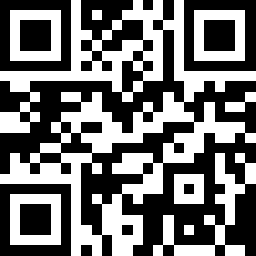 传真：+86-0531-6896 0961转810邮箱：979917983@qq.com展会网址： http://www.csolde.com官方微博: https://weibo.com/feishaexpo养老服务，照料陪护健康管理，精准医疗智慧养老，智能设备医疗康复，器械用品养老机构，宜居地产适老家具，无障碍设施护理用品，助行辅具保健养生，配餐服务适老保险，金融理财护理培训，适老教育度假旅行，候鸟养老人文关怀（殡葬服务）展 位空地展位普通标准展位双开标准展位豪华标准展位价 格550元/m²/展期5500元/个/展期6000元/个/展期8500元/个/展期配 置标准展位：9平方米搭建配置包括三面围板、公司名称楣板、咨询桌一张、椅子两把、照明灯两只、220V/5A电源插座一个（特殊用电请事先说明，另行收费）。特装展位不提供任何展具及设施，展馆收取的特装管理费、水电费由参展商自己承担。标准展位：9平方米搭建配置包括三面围板、公司名称楣板、咨询桌一张、椅子两把、照明灯两只、220V/5A电源插座一个（特殊用电请事先说明，另行收费）。特装展位不提供任何展具及设施，展馆收取的特装管理费、水电费由参展商自己承担。标准展位：9平方米搭建配置包括三面围板、公司名称楣板、咨询桌一张、椅子两把、照明灯两只、220V/5A电源插座一个（特殊用电请事先说明，另行收费）。特装展位不提供任何展具及设施，展馆收取的特装管理费、水电费由参展商自己承担。标准展位：9平方米搭建配置包括三面围板、公司名称楣板、咨询桌一张、椅子两把、照明灯两只、220V/5A电源插座一个（特殊用电请事先说明，另行收费）。特装展位不提供任何展具及设施，展馆收取的特装管理费、水电费由参展商自己承担。时  长30分钟内1小时内2小时内4小时内价  格9000元/场16000元/场25000元/场35000元/场配  置服  务1.提供150人以内的会场及相关基础设施；  2.提供电源，投影仪，音响，麦克等；3.提供会场引导以及说牌广告位；          4.免费提供馆内广播通告和观众组织；1.提供150人以内的会场及相关基础设施；  2.提供电源，投影仪，音响，麦克等；3.提供会场引导以及说牌广告位；          4.免费提供馆内广播通告和观众组织；1.提供150人以内的会场及相关基础设施；  2.提供电源，投影仪，音响，麦克等；3.提供会场引导以及说牌广告位；          4.免费提供馆内广播通告和观众组织；1.提供150人以内的会场及相关基础设施；  2.提供电源，投影仪，音响，麦克等；3.提供会场引导以及说牌广告位；          4.免费提供馆内广播通告和观众组织；